From Dr.Steven Lai Basic Technique how to use iTeraCare more effectively: Whole body: with the distance of 3-4cm, use the device vertically Speed: move with your suitable speed Method: vertically or circular Time: small areas, around 15-20 minutes, full body, 30-40 minutes Use daily not more than 2 hours *those with weaker body, elderly and young children do not need as much time, use sweat as an indication. 1. start with palms and move onto bottom of the foot for about 1-2 minutes each 2. use on the back for 2-3 minutes Room Temperatures: Cold: in a 25.c room Warm: in room temperature   	(1) starting from the center of the spine, move up and down (2) from spine, move sideways left and right and move to buttocks (3) arms: starting from the shoulders, move towards the hand and fingers (4) lower limbs: starting from the buttocks, move towards sides and move downwards to legs and   toes (5) chest: starting from the neck, move down to the collar bone and chest, avoid the nipple (6) upper limbs: starting from the ribs, move towards the center and move to lower limbs (7) head area: starting from the top of the head, move in circular motion around the head ( face: move in circular motion around the face Additional techniques: flu: below 38.5c, use basic techniques (back + chest+ head+ face+ feet) 1. sore throat: basic technique + focus on neck 2. coughing: basic technique + focus on neck + shoulder 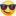 3. toothache: basic technique + limbs + stomach area 4. knee pain: basic technique + focus on knee + liver area + spleen area 5. face: basic technique + face area + liver area + spleen area 6. blood pressure: blood pressure 170~95 and above high blood pressure: basic technique + liver area + spleen area + limbs + feet low blood pressure: basic technique, short amount of time is recommended, use on whole body, 10~15 minutes 7. myocardial infraction: basic technique + liver area + spleen area + limbs + feet + chest area 8. cerebral infraction hemiplegia: basic technique + liver area + spleen area + limbs + feet + head area 9. diabetes: basic technique + limbs + feet + liver area + spleen area 10. psoriasis: basic technique + focus on area 11. gynecological diseases, inconsistent menstrual cycle: basic technique + back area + abdomen + liver area + spleen area + uterus area 12. runny nose, phlegm: basic technique + focus on area + lung area 13. obese, menopause, cramps: basic technique + back area + chest + liver area + spleen area + abdomen 14. hearing problems, insomnia: basic technique + back area + liver area + spleen area + head area 15. short sightedness: basic technique + back area + liver area + eye area 16. rheumatism: throat area technique + back area + liver area + spleen area 17. beauty effect: from the chin, move upwards ,use the other hand to massage the chin for 5~10 minutes 18. burns: circular motions 19. lipoma: basic technique + liver area + spleen area + focus on needed area 1. cold, gassy: hand food mouth sickness, hands, fingers, neck, stomach, knees, feet etc: when using Terahertz treatment, it will discharge the unhealthy gasses. Usually start with the hands and palms, feet, and then start with torso and body. When using on body, move vertically. When affected area is painful, focus on area. 2. there is a possibility of symptoms, usually during treatment. 3. symptoms will appear from time to time 4. few hours after treatment, is it advised to not drink cold beverages, no cold food, sitting under air conditioning is unrecommended, no showers, to enhance the treatment's affect. 5. treatment duration depends on the severity of sickness/condition. those with weaker body is recommended to use treatment for a shorter time than normal. Before and after treatment, please drink a cup of WARM water. 4 hours after treatment, you can shower. When the treatment is working, you will feel slight soreness, visible redness, blisters/crystals on treated area, these are ordinary symptoms. DISCLAIMER: first time users might experience pain, itchiness, constipation, light fever, blisters/crystals, depending on your body.The 7 functions of iTeraCare: (1) Identification- Able to detect blockage, inflammation, and tumor within our body- Pain, burning and tingling sensation will be felt on problematic areas- According to Traditional Chinese Medicine: blockage will cause pain, no pain means no blockagePrinciple : Tera Hertz frequency can penetrate the skin by 20-30cm. Thus, it is able to reach bone marrow. Blockage areas will be painful 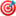 (2) Eliminating Unhealthy Cells- After using iTeraCare for a certain period, tumor will gradually shrink and disappear, the pain will gradually liftPrinciple : Tera Hertz wave vibration is the same with our normal cells, abnormal or mutated cells will absorb much of the Tera Hertz energy and will be eliminated. It is recommended to consume warm water before using iTeraCare to help eliminate unhealthy cells (3) Activation of Inert Cells- After using iTeraCare, the body will feel more comfortable and energeticPrinciple: Normal cells will absorb Tera Hertz energy and moderately increase in temperature and dormant cells will be activated.- According to Ancient Greek Father of Medicine, Hippocrates, If there’s a way to heat the bones, then all diseases can be treated. (4) Repairing of damage cells- Using iTeraCare over areas of our body daily will help enhance regeneration of our cells.Principle：Terahertz frequency has the same resonance with normal cells, It induces and strengthens the DNA organic molecules by enhancing self-repairing body cells (5) Clear Lymphatic System- Using iTeraCare on lymphatic areas will help to cleanse blood impurities and inner body, improve blood circulation , removing clots and soften our blood vesselsPrinciple: Tera Hertz wave dilates our blood vessels, reduces blood flow resistance and viscosity, improve blood circulation, and prevent diseases (6) Clear Meridians- Stimulate acupuncture points, improve Qi circulation, improve blood circulation, and increase metabolism ratePrinciple: Tera Hertz frequency resonates with our normal cells, improve blood circulation, clear meridians and strengthen our body (7) Remove body humidity- Using iTeraCare on our body will clear unnecessary body moisture, balance our body acid and alkalinePrinciple : Normal cells will slightly absorb Tera Hertz energy and increase temperature moderately to warm our body and unhealthy body moisture will be cleared.